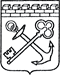 АДМИНИСТРАЦИЯ ЛЕНИНГРАДСКОЙ ОБЛАСТИКОМИТЕТ ПО КУЛЬТУРЕ ЛЕНИНГРАДСКОЙ ОБЛАСТИПРИКАЗ«___»____________2016 г.  №_______________                                                                                                  г. Санкт-ПетербургВ соответствии с постановлением Правительства Ленинградской области от 25.08.2016 года №321 «О внесении изменений в постановление правительства Ленинградской области от 14 ноября 2013 года № 404 «О государственной программе Ленинградской области «Развитие культуры в Ленинградской области»» п р и к а з ы в а ю:1. Изменить детальный план-график финансирования государственной программы Ленинградской области «Развитие культуры в Ленинградской области» за счет средств областного бюджета Ленинградской области на 2016 год (далее – детальный план график) в части мероприятий, реализуемых комитетом по культуре Ленинградской области и утвердить детальный план-график в редакции согласно Приложению к настоящему приказу. 2. Контроль за исполнением приказа оставляю за собой. Председатель комитета                                                                 Е.В. ЧайковскийО внесении изменений в приказ комитета по культуре Ленинградской области от 30.08.2016 года № 01-03/16-121 «Об утверждении детального плана-графика финансирования государственной программы Ленинградской области «Развитие культуры в Ленинградской области» за счет средств областного бюджета Ленинградской области на 2016 год в части мероприятий, реализуемых комитетом по культуре Ленинградской области»    Детальный план реализации государственной программы Ленинградской области
 "Развитие культуры в Ленинградской области" 
за счет средств областного бюджета на 2016 год    Детальный план реализации государственной программы Ленинградской области
 "Развитие культуры в Ленинградской области" 
за счет средств областного бюджета на 2016 год    Детальный план реализации государственной программы Ленинградской области
 "Развитие культуры в Ленинградской области" 
за счет средств областного бюджета на 2016 год    Детальный план реализации государственной программы Ленинградской области
 "Развитие культуры в Ленинградской области" 
за счет средств областного бюджета на 2016 год    Детальный план реализации государственной программы Ленинградской области
 "Развитие культуры в Ленинградской области" 
за счет средств областного бюджета на 2016 год    Детальный план реализации государственной программы Ленинградской области
 "Развитие культуры в Ленинградской области" 
за счет средств областного бюджета на 2016 год    Детальный план реализации государственной программы Ленинградской области
 "Развитие культуры в Ленинградской области" 
за счет средств областного бюджета на 2016 год    Детальный план реализации государственной программы Ленинградской области
 "Развитие культуры в Ленинградской области" 
за счет средств областного бюджета на 2016 год№Наименование основного мероприятия, мероприятия основного мероприятия Соисполнитель, УчастникОжидаемый результат реализации мероприятия на 2016 годГод начала реализацииГод окончания реализацииОбъем бюджетных ассигнований, тыс. руб.Объем бюджетных ассигнований, тыс. руб.№Наименование основного мероприятия, мероприятия основного мероприятия Соисполнитель, УчастникОжидаемый результат реализации мероприятия на 2016 годГод начала реализацииГод окончания реализацииВсегов том числе на 2016 год№Наименование основного мероприятия, мероприятия основного мероприятия Соисполнитель, УчастникОжидаемый результат реализации мероприятия на 2016 годГод начала реализацииГод окончания реализацииВсегов том числе на 2016 год12345678Подпрограмма 1 "Развитие профессионального искусства"Подпрограмма 1 "Развитие профессионального искусства"Подпрограмма 1 "Развитие профессионального искусства"Подпрограмма 1 "Развитие профессионального искусства"Подпрограмма 1 "Развитие профессионального искусства"Подпрограмма 1 "Развитие профессионального искусства"1.1.Основное мероприятие  "Развитие исполнительских искусств"Комитет по культуре Ленинградской увеличение количества посещений театрально-концертных мероприятий на 2%20162018776 151,40 248 100,00 1.1.1.Обеспечение деятельности государственных театров и  концертной организацииКомитет по культуре Ленинградской увеличение доли новых постановок и концертных  программ  на 10%20162018776 151,40248 100,001.2.Основное мероприятие  "Поддержка театральных, музыкальных и кинофестивалей"Комитет по культуре Ленинградской области201620184 100,002 700,001.2.1.Поддержка театральных, музыкальных и кинофестивалей проводимых государственными учреждениями Ленинградской областиКомитет по культуре Ленинградской областипроведение 4 мероприятий201620184 100,002 700,00Мероприятия 2014 - 2015 годов:Комитет по культуре Ленинградской области, администрации МО20142015500 300,00Итого по подпрограмме 1 Итого по подпрограмме 1 201420181 280 551,40 250 800,00 Подпрограмма 2 "Сохранение и охрана культурного и исторического наследия Ленинградской области"Подпрограмма 2 "Сохранение и охрана культурного и исторического наследия Ленинградской области"Подпрограмма 2 "Сохранение и охрана культурного и исторического наследия Ленинградской области"Подпрограмма 2 "Сохранение и охрана культурного и исторического наследия Ленинградской области"Подпрограмма 2 "Сохранение и охрана культурного и исторического наследия Ленинградской области"Подпрограмма 2 "Сохранение и охрана культурного и исторического наследия Ленинградской области"Подпрограмма 2 "Сохранение и охрана культурного и исторического наследия Ленинградской области"2.1.Основное мероприятие "Сохранение объектов культурного наследия"Комитет по культуре Ленинградской областиувеличение доли объектов культурного наследия регионального значения, расположенных на территории Ленинградской области и находящихся в удовлетворительном состоянии, в общем количестве объектов культурного наследия регионального значения, расположенных на территории Ленинградской области до 63,4%, увеличение доли объектов культурного наследия федерального значения, расположенных на территории Ленинградской области и находящихся в удовлетворительном состоянии, в общем количестве объектов культурного наследия федерального значения, расположенных на территории Ленинградской области до 90,4 %201620181 290 910,92 506 058,98 2.1.1.реставрация недвижимых памятников истории и культуры (научно-исследовательские, проектно-сметные, ремонтно-реставрационные работы, археологические работы технический и авторский надзор)Комитет по культуре Ленинградской выполнение  реставрации 6 объектов культурного наследия, разработка проектно-сметной документации 6 объектов культурного наследия20162018978 910,92371 058,982.1.2.проектные и ремонтно-реставрационные работы на памятниках Великой Отечественной войныКомитет по культуре Ленинградской ремонтно-реставрационные работы на 1 памятнике Великой Отечественной войны20162018166 000,0070 000,002.1.3.мониторинг состояния и использования объектов культурного наследия с составлением проектно-сметной документацииКомитет по культуре Ленинградской проведение мониторинга состояния 3 объектов2016201885 000,0010 000,002.1.4.выполнение ремонтно-реставрационных работ на памятниках деревянного зодчестваКомитет по культуре Ленинградской выполнение  реставрации 2 объектов культурного наследия, разработка проектно-сметной документации 1 объекта культурного наследия2016201861 000,0055 000,002.2.Основное мероприятие "Государственная охрана объектов культурного наследия" Комитет по культуре Ленинградской областиувеличение доли объектов культурного наследия, расположенных на территории Ленинградской области информация о которых внесена в электронную базу данных единого государственного реестра объектов культурного наследия до 43,5%;20162018111 000,0036 000,002.2.1.Проектирование зон охраныКомитет по культуре Ленинградской разработка 1 проекта зоны охраны объектов культурного наследия 2016201818 000,006 000,002.2.2.Формирование единого государственного реестра объектов культурного наследия (памятников истории и культуры) народов Российской Федерации (инвентаризация, регистрация объектов в реестре, определение предмета охраны, границ территории объектов культурного наследия, обследование выявленных объектов культурного наследия)Комитет по культуре Ленинградской 2017201830 000,000,002.2.3.Проведение историко-культурной экспертизы объектов культурного наследияКомитет по культуре Ленинградской проведение историко-культурной экспертизы 123 объектов культурного наследия 2016201860 000,0030 000,002.2.4.Установка информационных надписей и обозначений на объектах культурного наследияКомитет по культуре Ленинградской 201720183 000,000,00Мероприятия 2014 - 2015 годов:Комитет по культуре Ленинградской 20142015597 569,84Итого по подпрограмме 2Итого по подпрограмме 2201420181 999 480,76542 058,98Подпрограмма 3 "Обеспечение доступа жителей Ленинградской области к культурным ценностям"Подпрограмма 3 "Обеспечение доступа жителей Ленинградской области к культурным ценностям"Подпрограмма 3 "Обеспечение доступа жителей Ленинградской области к культурным ценностям"Подпрограмма 3 "Обеспечение доступа жителей Ленинградской области к культурным ценностям"Подпрограмма 3 "Обеспечение доступа жителей Ленинградской области к культурным ценностям"Подпрограмма 3 "Обеспечение доступа жителей Ленинградской области к культурным ценностям"Подпрограмма 3 "Обеспечение доступа жителей Ленинградской области к культурным ценностям"3.1.Основное мероприятие  "Обеспечение сохранности и развития музейного фонда"Комитет по культуре Ленинградской области20162018939 184,10328 728,703.1.1.Обеспечение деятельности государственных музеевКомитет по культуре Ленинградской увеличение количества посещений государственных музеев  на одного жителя  на 0,6% по сравнению с 2015 годом,  увеличение доли представленных (во всех формах) зрителю музейных предметов в общем количестве музейных предметов основного фонда до 7% 20162018925 683,10315 227,703.1.2.Создание виртуальных музеевКомитет по культуре Ленинградской создание 1 виртуального музея201620184 000,004 000,003.1.3.Создание условий для обеспечения доступности музейных фондовКомитет по культуре Ленинградской 2 проект201620169 501,009 501,003.2.Основное мероприятие "Господдержка предприятий кинематографии Ленинградской области" Комитет по культуре Ленинградской области201620184 500,001 500,003.2.1.Сохранение фильмофонда Ленинградской областиКомитет по культуре Ленинградской областиобеспечение сохранения 4200 кинокопий фильмофонда Ленинградской области201620184 500,001 500,003.3.Основное мероприятие  "Развитие и модернизация библиотек"Комитет по культуре Ленинградской областиувеличение количества библиографических записей в сводном электронном каталоге библиотек Ленинградской области, в том числе включенных в сводный электронный каталог библиотек России до 30 тыс. ед.20162018158 037,4252 679,143.3.1.Реализация библиотечных проектов для детской аудитории  Комитет по культуре Ленинградской областиреализация 1 проекта201620181 500,00500,003.3.2.Реализация библиотечных проектов для взрослой аудитории  Комитет по культуре Ленинградской областиреализация 2 проектов201620183 000,001 000,003.3.3.Обеспечение деятельности государственных библиотекКомитет по культуре Ленинградской произвести
 до 329 тыс. ед. книговыдач 20162018153 537,4251 179,14Мероприятия 2014 - 2015 годов: Комитет по культуре Ленинградской, администрации МО20142015639 840,20Итого по подпрограмме 3Итого по подпрограмме 3201420181 741 561,72 382 907,84 Подпрограмма 4 "Сохранение и развитие народной культуры и самодеятельного творчества"Подпрограмма 4 "Сохранение и развитие народной культуры и самодеятельного творчества"Подпрограмма 4 "Сохранение и развитие народной культуры и самодеятельного творчества"Подпрограмма 4 "Сохранение и развитие народной культуры и самодеятельного творчества"Подпрограмма 4 "Сохранение и развитие народной культуры и самодеятельного творчества"Подпрограмма 4 "Сохранение и развитие народной культуры и самодеятельного творчества"Подпрограмма 4 "Сохранение и развитие народной культуры и самодеятельного творчества"Подпрограмма 4 "Сохранение и развитие народной культуры и самодеятельного творчества"4.1.Основное мероприятие "Сохранение объектов нематериального культурного наследия"Комитет по культуре Ленинградской областиподдержка 135 мероприятий20162018109 424,1037 896,504.1.1.Обеспечение деятельности государственных учреждений культуры, в сфере сохранения и развития народной культуры и самодеятельного творчестваКомитет по культуре Ленинградской областиметодическое сопровождение деятельности муниципальных учреждений культуры муниципальных районов20162018108 974,1037 746,504.1.2.Поддержка талантливой молодежи (вручение премии Губернатора Ленинградской области)Комитет по культуре Ленинградской областивручение 6 премий20162018450,00150,004.2. Основное мероприятие  "Поддержка творческих проектов в области культуры и искусств"Комитет по культуре Ленинградской областиподдержка 31 проекта2016201870 808,0023 936,004.2. в том числе иные межбюджетные трансферты органам местного самоуправленияКомитет по культуре Ленинградской областиподдержка 31 проекта2016201812 750,004 190,004.2.1.Поддержка и организация проектов, направленных на развитие традиционной культуры Ленинградской области Комитет по культуре Ленинградской областиподдержка 4 проектов201620182 000,001 000,004.2.2.Организация творческих проектов, посвященных Великой Отечественной войне, а также патриотической направленности Комитет по культуре Ленинградской областиподдержка 4 проектов201620183 000,001 000,004.2.3.Проведение мероприятий, посвященных значимым событиям культуры, истории России и Ленинградской области, крупным юбилейным датам, социальной проблематике, продвижению культурных брендов Ленинградской области и т.п. Комитет по культуре Ленинградской областиохват 7 500 человек, поддержка 13 проектов2016201834 878,0011 626,004.2.4. Противодействие злоупотреблению наркотиками и их незаконному обороту  Комитет по культуре Ленинградской областиподдержка 4 проектов201620184 980,001 660,004.2.5.Укрепление института семьи, духовно-нравственных традиций семейных отношений Комитет по культуре Ленинградской областиподдержка 5 проектов, участие 5000 человек201620182 400,00800,004.2.6.Государственная поддержка социально ориентированных некоммерческих организаций в сфере реализации проектов развития и поддержки народного творчестваКомитет по культуре Ленинградской областиподдержка 5 организаций201620186 000,002 000,004.2.7.Поддержка декоративно-прикладного искусства и народных художественных промысловКомитет по культуре Ленинградской областиподдержка 1 проекта201620181 500,00500,004.2.8.Проведение конкурсов в сфере культуры и искусстваКомитет по культуре Ленинградской областивыплата премий в сфере культуры и искусства способствующих сохранению и развитию народной культуры и самодеятельного творчества, 25 ед.2016201816 050,005 350,004.2.8.в том числе иные межбюджетные трансферты органам местного самоуправленияКомитет по культуре Ленинградской областивыплата премий в сфере культуры и искусства способствующих сохранению и развитию народной культуры и самодеятельного творчества, 25 ед.2016201812 750,004 190,004.3. Основное мероприятие "Поддержка дополнительного образования в сфере культуры"Комитет по культуре Ленинградской области201620183 500,001 500,004.3.1.Выявление и  поддержка молодых дарованийКомитет по культуре Ленинградской областипроведение 3 мероприятий, выплата 62 степендий 201620183 500,001 500,00Мероприятия 2014 - 2015 годов: Комитет по культуре Ленинградской области, администрации МО20142015125 553,79Итого по подпрограмме 4Итого по подпрограмме 420142018309 285,8963 332,50Подпрограмма 5 "Обеспечение условий реализации Программы"Подпрограмма 5 "Обеспечение условий реализации Программы"Подпрограмма 5 "Обеспечение условий реализации Программы"Подпрограмма 5 "Обеспечение условий реализации Программы"Подпрограмма 5 "Обеспечение условий реализации Программы"Подпрограмма 5 "Обеспечение условий реализации Программы"Подпрограмма 5 "Обеспечение условий реализации Программы"Подпрограмма 5 "Обеспечение условий реализации Программы"5.1.Основное мероприятие "Развитие и модернизация объектов культуры Ленинградской области"Комитет по культуре Ленинградской области, комитет по строительству Ленинградской областиразвитие и модернизация 26 объектов культуры Ленинградской области20162018338 747,5078 539,505.1.в том числе субсидии органам местного самоуправленияКомитет по культуре Ленинградской области, комитет по строительству Ленинградской областиразвитие и модернизация 26 объектов культуры Ленинградской области20162018190 000,0050 000,005.1.в том числе иные межбюджетные трансферты органам местного самоуправленияКомитет по культуре Ленинградской области, комитет по строительству Ленинградской областиразвитие и модернизация 26 объектов культуры Ленинградской области2016201813 500,004 500,005.1.1.Укрепление материально-технической базы учреждений, подведомственных комитету по культуре Ленинградской областиКомитет по культуре Ленинградской областиоснащение 7 учреждений20162018128 812,0017 604,005.1.2.Предоставление государственным бюджетным учреждениям субсидий на обеспечение мероприятий по технологическому присоединению к электрическим сетямКомитет по культуре Ленинградской области1 объект201620166 435,506 435,505.1.3.Комплектование книжных фондов библиотек муниципальных образований и государственных библиотек Ленинградской области (иные межбюджетные трансферты органам местного самоуправления) Комитет по культуре Ленинградской областиприобретенных  22,5 тысяч экземпляров книг2016201813 500,004 500,005.1.4.Капитальный ремонт  объектов культуры городских поселений Ленинградской области (субсидии органам местного самоуправления) Комитет по культуре Ленинградской области, администрации МОвыполнение работ по капитальному ремонту 21 объектов культуры Ленинградской области, находящихся в собственности муниципальных образований Ленинградской области20162018190 000,0050 000,005.2.Основное мероприятие "Развитие и сохранение кадрового потенциала учреждений культуры и туризма"Комитет по культуре Ленинградской областиОтношение средней заработной платы работников в муниципальных учреждениях культуры к средней заработной плате в Ленинградской области - 82,4 %20162018117 045,00113 445,005.2.в том числе субсидии органам местного самоуправленияКомитет по культуре Ленинградской областиОтношение средней заработной платы работников в муниципальных учреждениях культуры к средней заработной плате в Ленинградской области - 82,4 %20162018111 645,00111 645,005.2.1.Подготовка квалифицированных кадров, необходимых для сферы культуры и туризма Ленинградской областиКомитет по культуре Ленинградской области100 человек, прошедших повышение квалификацию и переподготовку201620184 500,001 500,005.2.2.Проведение и участие в конференциях, форумах, семинарах по развитию культуры и туризмаКомитет по культуре Ленинградской областипроведение 2 мероприятий20162018900,00300,005.2.3.Обеспечение стимулирующих выплат работникам муниципальных учреждений культуры (субсидии органам местного самоуправления) Комитет по культуре Ленинградской области, администрации МОприрост заработной платы - 26% 20162016111 645,00111 645,005.2.3.в том числе субсидии органам местного самоуправленияКомитет по культуре Ленинградской области, администрации МОприрост заработной платы - 26% 20162016111 645,00111 645,005.3.Основное мероприятие "Информатизация и модернизация отрасли"Комитет по культуре Ленинградской области201620189 762,20587,405.3.1.Модернизация сайтов для музеев Ленинградской областиКомитет по культуре Ленинградской областимодернизация 2 сайтов201620188 600,00200,005.3.2.Модернизация сайта "Культура Ленинградской области",  программного обеспечения и аппаратных средств по обработке и хранению информации в сфере культуры, в том числе для  создания и распространения  цифрового контента Комитет по культуре Ленинградской областимодернизация 1 сайта201620181 162,20387,405.4.Основное мероприятие "Мероприятия организационного характера"Комитет по культуре Ленинградской областипроведение 58 мероприятий2016201893 157,2539 189,255.4.в том числе субсидии органам местного самоуправления:Комитет по культуре Ленинградской областипроведение 58 мероприятий2016201869 772,0023 724,005.4.1.Организация и проведение научных, маркетинговых исследований, информационно-статистических исследований в сфере культуры и туризмаКомитет по культуре Ленинградской области3 исследования2016201816 000,0012 000,005.4.2.Иные областные мероприятия в сфере культуры организационного характераКомитет по культуре Ленинградской областиобластные мероприятия в сфере культуры организационного характера, 3 ед.201620187 385,253 465,255.4.4.Адресная поддержка муниципальных учреждений – муниципальных профессиональных театров (субсидии органам местного самоуправления) Комитет по культуре Ленинградской области, администрации МОподдержка основной деятельности муниципальных театров в течение  года, охват обслуживанием 3 районов области201620189 000,00 3 000,00 5.4.5.Поддержка театральных, музыкальных и кинофестивалей, проводимых на территории Ленинградской области (субсидии органам местного самоуправления)Комитет по культуре Ленинградской области, администрации МОпроведение 3 мероприятий2016201812 400,004 600,005.4.6Создание мобильной системы обслуживания населенных пунктов, не имеющих библиотек (субсидии органам местного самоуправления)Комитет по культуре Ленинградской области, администрации МОприобретение 1 специализированного автотранспортного средства201620183 000,001 000,005.4.7.Создание условий для организации досуга, развития местного традиционного народного художественного творчества, сохранения, возрождения и развития народных художественных промыслов (субсидии органам местного самоуправления)Комитет по культуре Ленинградской области, администрации МОреализация 50 проектов2016201823 443,807 814,605.4.8.Приобретение (изготовление) сценических костюмов для детских коллективов самодеятельного народного творчества (субсидии органам местного самоуправления)Комитет по культуре Ленинградской области, администрации МОподдержка 8 коллективов2016201810 122,003 374,005.4.9.Укрепление материально-технической базы муниципальных учреждений дополнительного образования детей в сфере культуры и искусства (субсидии органам местного самоуправления)Комитет по культуре Ленинградской области, администрации МОукрепление материально-технической базы 66 учреждений2016201811 806,203 935,40Мероприятия 2014 - 2015 годов:Комитет по культуре Ленинградской области, администрации МО201420151 028 631,56Итого по подпрограмме 5Итого по подпрограмме 5201420161 587 343,51231 761,15Подпрограмма 6 «Развитие внутреннего и въездного туризма в Ленинградской области»         Подпрограмма 6 «Развитие внутреннего и въездного туризма в Ленинградской области»         Подпрограмма 6 «Развитие внутреннего и въездного туризма в Ленинградской области»         Подпрограмма 6 «Развитие внутреннего и въездного туризма в Ленинградской области»         Подпрограмма 6 «Развитие внутреннего и въездного туризма в Ленинградской области»         Подпрограмма 6 «Развитие внутреннего и въездного туризма в Ленинградской области»         Подпрограмма 6 «Развитие внутреннего и въездного туризма в Ленинградской области»         Подпрограмма 6 «Развитие внутреннего и въездного туризма в Ленинградской области»         6.1.Основное мероприятие "Содействие созданию и развитию объектов туристской инфраструктуры и сервиса на территории Ленинградской области" Комитет по культуре Ленинградской областиувеличение числа коллективных средств размещения до 757 ед., увеличение числа койко-мест в коллективных средствах размещения до 64040 ед., увеличение числа занятых в коллективных средствах размещения и в турфирмах до 12950 человек2016201840 100,0011 700,006.1.1. Создание  и внедрение систем организации информации, изготовление и размещение наружных средств для ориентирования туристов (электронные табло, информационные щиты, таблички, указатели и др.).Комитет по культуре Ленинградской области100 единиц2016201815 000,005 000,006.1.2. Содействие созданию    гостинично-туристских комплексов,  кластеров (гостиниц, кемпингов, кафе, сувенирных магазинов  и других   объектов),   а также развитие  средств размещения  туристов (подготовка проектно-сметной документации для создания объектов туристской инфраструктуры и сервиса)            Комитет по культуре Ленинградской области2 проект201620187 000,003 000,006.1.3.Поддержка проектов, направленных на развитие туристско-рекриационного комплекса Ленинградской области, продвижение туристского продукта Ленинградской области на мировом и внутреннем туристических рынках повышение качества туристических услуг и кадрового потенциала сферы туризма в Ленинградской областиКомитет по культуре Ленинградской области2 проектов2016201818 100,003 700,006.2.Основное мероприятие "Продвижение туристких возможностей Ленинградской области на внутреннем и международном рынках" Комитет по культуре Ленинградской областиувеличение числа принятых туристов до 1240,4 тыс. человек20162018104 188,2032 725,806.2.1.Разработка и изготовление  информационных и презентационных материалов о турпродукте и туристских ресурсахКомитет по культуре Ленинградской области5 видов201620184 600,001 800,006.2.2.Субсидия на продвижение турпродукта и туристских ресурсов Ленинградской области в средствах массовой информации, проведение пресс-туров Комитет по культуре Ленинградской области3 публикации, 2 пресс-тура201620181 800,00600,006.2.3.Проведение и участие в выставках Комитет по культуре Ленинградской области11 выставок2016201817 000,008 000,006.2.4.Размещение информации о достопримечательностях и крупных событийных мероприятиях, проводимых на территории  области   на информационных щитах Комитет по культуре Ленинградской области20 щитов2016201811 000,003 000,006.2.5.Проведение выездных инфо-туровКомитет по культуре Ленинградской области8 инфо-туров201620183 600,001 600,006.2.6.Обеспечение деятельности государственного бюджетного учреждения Ленинградской области "Информационно-туристский центр"Комитет по культуре Ленинградской областиоказание государственных услуг (выполнение работ) по государственному заданию2016201819 817,306 540,406.2.7.Проведение событийных мероприятий, направленных на привлечение туристов в Ленинградскую областьКомитет по культуре Ленинградской областипроведение 3 мероприятий2016201846 370,9011 185,40Мероприятия 2015 года: Комитет по культуре Ленинградской области2015201541 853,20Итого по подпрограмме 6Итого по подпрограмме 620152016186 141,4044 425,80Итого по комитету по культуре Ленинградской областиИтого по комитету по культуре Ленинградской областиИтого по комитету по культуре Ленинградской области7 104 364,681 515 286,27